วิธีการ Install sysfreight (ต้องเป็น Network ภายในหรือ VPN ก่อน)เข้า Browser http://mlgdb.molld.co.th/sysfreight/กดปุ่ม Install ดังรูป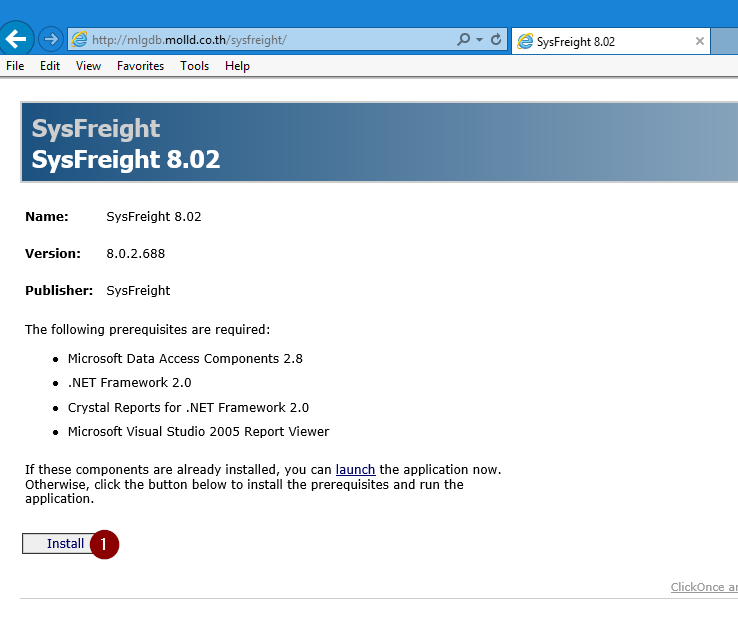 รอการติดตั้งเสร็จจะมี Shortcut SysFreight 8.02 ที่ Desktop ให้ลบออกเปิด browser ไปที่ http://webapp.molld.co.th/download/SysFreight2/ Download file SysFreight2.zip แล้วแตก zip ไฟล์ไปใส่ไว้ที่ Folder Drive C:\SysFreight2\หลังจากนั้นให้สร้าง shortcut จาก C:\SysFreight2\SysFreight.exe ไปไว้ที่หน้าจอ UserCopy file UserInfo.xml จาก http://webapp.molld.co.th/download/SysFreight2/  ไปวางที่ folder “%UserProfile%\AppData\Roaming\SysMagic\” เรียก shortcut ที่หน้าจอ User เพื่อใส่ User Password และเลือก database 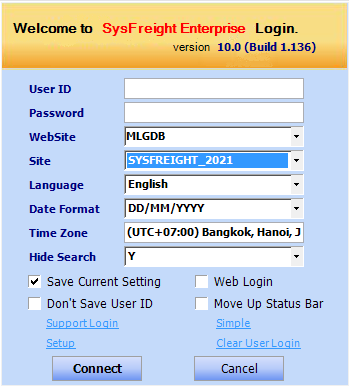 Merge registry http://webapp.molld.co.th/download/SysFreight2/PDF Larger Fonsize.zipแตกไฟล์ MLGDB.zip จาก http://webapp.molld.co.th/download/SysFreight2/ ไว้ที่ Desktop จะได้ batch file MLGDB.bat ให้ run หลังจากเข้า VPN แล้ว